SOLICITUD de participación en el Concurso convocado por elOrden de fecha _______________     B.O.E. ___________________DATOS PERSONALESPUESTOS SOLICITADOSDeclaro bajo mi responsabilidad, que conozco expresamente y reúno los requisitos exigidos en la convocatoria para desempeñar el/los puesto/s que solicito y que los datos y las circunstancias que hago constar en el presente anexo son ciertos.Lugar, fecha y firma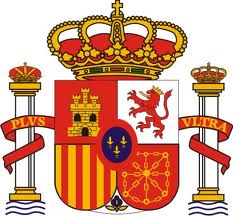 ANEXO IIISolicitud de ParticipaciónN.I.F.Apellidos y Nombre:Domicilio:Localidad:                                     Provincia:                                         C.P.:Teléfono de contacto:                          Correo electrónico:Organismo de destino actual:Provincia de destino actual: Autorizo la realización de la consulta al Sistema de Verificación de Datos de Residencia (empadronamiento) de conformidad con lo establecido en el Anexo V, apartado 3 de la Orden PRE/4008/2006 de 27 de diciembre (BOE 1-1-2007)ORDEN DE PREFERENCIANº DE ORDEN EN ANEXOSANEXOLOCALIDAD DEL PUESTO SOLICITADONIVELCOMPLEMENTO DE DESTINOCOMPLEMENTO ESPECÍFICOPUESTO CONDICIONADO Si no han transcurrido DOS AÑOS desde la toma de posesión del último destino se acoge a la Base ___________, apartado ___Adaptación del puesto de trabajo por discapacidad (BASE _______ )       SI           NO  Tipo de discapacidad:Adaptaciones precisas (resumen):Adaptación del puesto de trabajo por discapacidad (BASE _______ )       SI           NO  Tipo de discapacidad:Adaptaciones precisas (resumen):Adaptación del puesto de trabajo por discapacidad (BASE _______ )       SI           NO  Tipo de discapacidad:Adaptaciones precisas (resumen):Condiciona su petición por convivencia familiar (BASE _________ ) con la del funcionario/a con DNI:       SI           NO  Condiciona su petición por convivencia familiar (BASE _________ ) con la del funcionario/a con DNI:       SI           NO  Condiciona su petición por convivencia familiar (BASE _________ ) con la del funcionario/a con DNI:       SI           NO  Conciliación de la vida personal, familiar, laboral (BASE ________)Conciliación de la vida personal, familiar, laboral (BASE ________)Conciliación de la vida personal, familiar, laboral (BASE ________)Destino previo del cónyuge funcionario/a:           SI           NO  DNI: Localidad:              Cuidado de hijo/aSI           NO  Provincia:Localidad:Cuidado de familiar(incompatible con cuidado de hijo/a)SI           NO  Provincia:Localidad: